       ANNEXURE-II	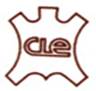 ANALYSIS – COUNTRY WISE EXPORT PERFORMANCE OF LEATHER, LEATHER PRODUCTS & FOOTWEAR FROM INDIA DURING APRIL-JANUARY 2022-23 VIS-A-VIS APRIL-JANUARY 2021-22								Value in Million US $The Top 15 countries together account about 82% of India’s total leather & leather products export during April-January 2022-23 with export value of US $ 3705.65 Mn._________											2/2                       TOTAL                       TOTALShare inShare inCOUNTRYAPR-JANAPR-JAN% Changetotal export    total export2021-222022-23Apr-Jan-2021-22Apr-Jan-2022-23U.S.A.929.871041.0611.96%23.48%23.10%GERMANY445.79495.0011.04%11.26%10.99%U.K.375.35414.9110.54%9.48%9.21%ITALY231.35299.3729.40%5.84%6.64%FRANCE223.48241.628.12%5.64%5.36%SPAIN179.46192.187.09%4.53%4.27%U.A.E.80.84100.9224.84%2.04%2.24%NETHERLANDS171.32189.0610.35%4.33%4.20%HONG KONG56.5848.02-15.13%1.43%1.07%CHINA116.95125.046.92%2.95%2.78%POLAND67.6866.94-1.09%1.71%1.49%BELGIUM93.00112.2220.67%2.35%2.49%SOMALIA21.2236.4071.54%0.54%0.81%VIETNAM48.3752.849.24%1.22%1.17%AUSTRALIA74.4880.027.44%1.88%1.78%PORTUGAL47.7461.2428.28%1.21%1.36%DENMARK55.7274.3633.45%1.41%1.65%KOREA REP.32.3240.2224.44%0.82%0.89%JAPAN49.0065.7534.18%1.24%1.46%RUSSIA38.0536.15-4.99%0.96%0.80%S. AFRICA27.8930.7910.40%0.70%0.68%CHILE37.6436.40-3.29%0.95%0.81%MALAYSIA24.4224.811.60%0.62%0.55%AUSTRIA31.4545.9946.23%0.79%1.02%CANADA49.5061.8124.87%1.25%1.37%SWEDEN26.6123.75-10.75%0.67%0.53%NIGERIA13.2013.582.88%0.33%0.30%INDONESIA17.7419.5410.15%0.45%0.43%MEXICO27.9332.7817.36%0.71%0.73%SAUDI ARABIA22.4733.5849.44%0.57%0.75%KENYA5.928.0135.30%0.15%0.18%SWITZERLAND16.4820.3223.30%0.42%0.45%SLOVAK REP14.3816.7916.76%0.36%0.37%HUNGARY17.5910.12-42.47%0.44%0.22%THAILAND13.4913.17-2.37%0.34%0.29%BANGLADESH13.8014.484.93%0.35%0.32%FINLAND11.9615.4028.76%0.30%0.34%TURKEY13.3220.2351.88%0.34%0.45%ISRAEL13.2814.529.34%0.34%0.32%CAMBODIA4.786.5236.40%0.12%0.14%CZECH REPUBLIC10.359.32-9.95%0.26%0.21%GREECE5.006.9338.60%0.13%0.15%NEW ZEALAND8.708.08-7.13%0.22%0.18%OMAN4.977.2746.28%0.13%0.16%SRI LANKA DES5.735.08-11.34%0.14%0.11%SINGAPORE9.689.15-5.48%0.24%0.20%SUDAN3.632.43-33.06%0.09%0.05%TAIWAN5.075.212.76%0.13%0.12%NORWAY5.416.8827.17%0.14%0.15%DJIBOUTI1.721.67-2.91%0.04%0.04%OTHERS157.82207.2031.29%3.98%4.60%TOTAL3960.504505.8113.77%100.00%100.00%Source : DGCI&S Source : DGCI&S 